План-конспект дистанционного занятия по каратэпедагога дополнительного образования Асанова А.Ф.Объединение: «Хапкидо»Программа - «Хапкидо»Группа № 01-70Дата проведения: 12.12.2023.Время проведения: 16.50 Тема: «Тактическая подготовка. Базовые стойки, перемещения в них. Страховки».Цель: отработка и совершенствование основных стоек, перемещение в них. Отработка страховки.Ход занятия:1.Подготовительная часть (30 мин.)Разминка:1) наклоны головы влево, вправо; вперед, назад.2) поднимаем и опускаем плечи вверх, вниз.3) круговые движения в локтевых суставах внутрь, наружу.4) круговые движения в запястьях.5) круговые движения прямыми руками вперед, назад.6) правая рука вверх, левая вниз, отведение прямых рук назад, со сменой положения рук.кувырок вперед,кувырок назад,кувырок вперед через правое (левое) плечо,кувырок назад через правое (левое) плечо.Восстановления дыхания.Статическая разминка для всего тела: комплекс общеразвивающих упражнений на месте.Комплекс упражнений для развития гибкости:-наклоны туловища к левой и правой ноге,-полу выпады к левой и правой ноге,- «бабочка»,-шпагаты к левой и правой ноге,-махи левой и правой ногой вперёд (выполняются прямой ногой).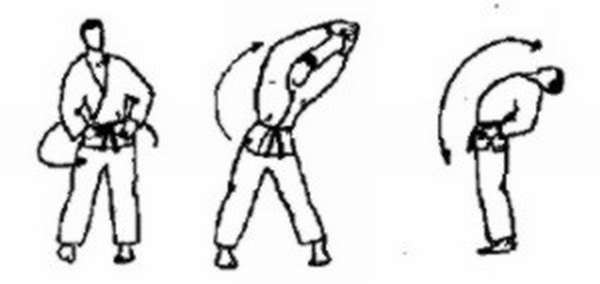 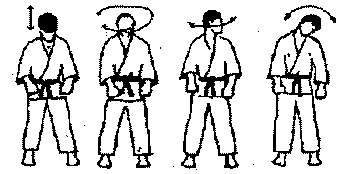 2.Основная часть (30 мин.):Повторить 4 базовые стойки в хапкидо.Первая:Кёнго чазе (левостароняя стойка)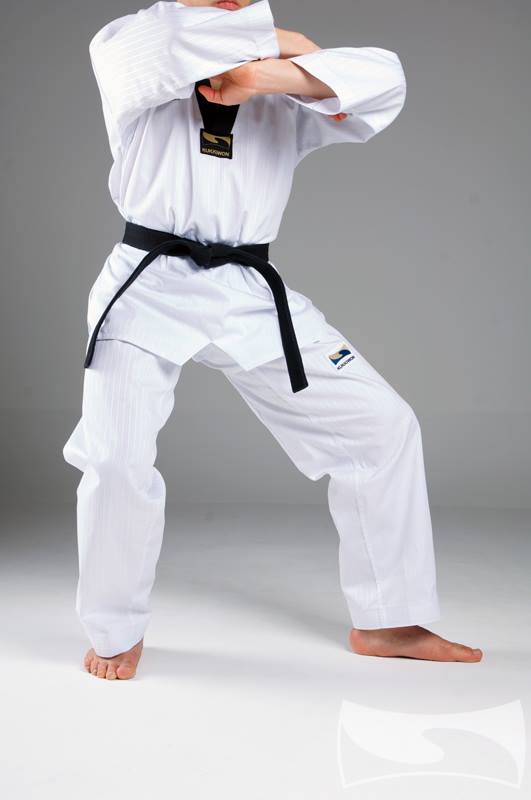 Обратить внимание на положение ступней. Левая (передняя нога) смотрит вперед. Задняя (правая) ступня смотрит в сторону (вправо) Колени подсогнутыВторая:Пано чазе (правостороняя стойка)Обратить внимание на положение ступней. Правая (передняя нога) смотрит вперед. Задняя (левая) ступня смотрит в сторону (влево) Колени подсогнутыТретья: Пхен чазеСтойка ожидания. Ноги на ширине плеч, стопы параллельно друг другу. Колени подсогнутыЧетвертая:Кимадзадзе. Поза всадника. Широкая стойка, бедра параллельно полуПеремещения в стойки Кенго чазе:Кейджекто. Шагает сначала передняя нога потом задняяПоджокто. Шагает сначала задняя нога потом передняяПо такой же аналогии двигаемся в правосторонней стойки3.Заключительная часть (5 мин):Потянуться, сделать наклон вниз с выдохом, развести ноги в сторону и при поднимании спины сделать вдох так повторить 10 раз. Затем задержаться внизу расслабить спину. Следующее лечь на спину прижать к себе колени и покачать вперед-назад так же для расслабления спины и восстановления.Домашнее задание:- приседания (40 раз) приседаем с прямой спиной до конца.- отжимания (40 раз) положения спины параллельно полу, сгиб рук в локтях 90 градусов.- пресс (40 раз) руки за головой касаются колен.Обратная связь:Фото самостоятельного выполнения задания отправлять на электронную почту metodistduz@mail.ru для педагога Асанов А.Ф.